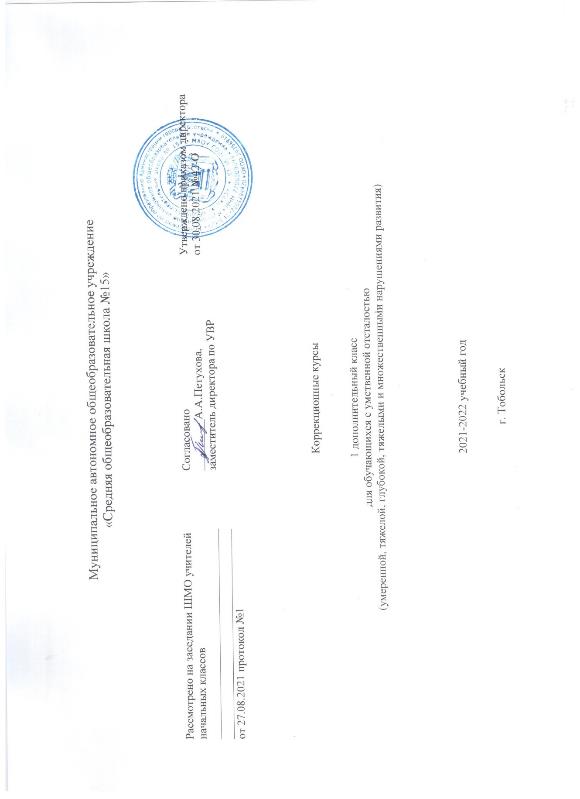 Пояснительная записка.Рабочая программа по коррекционному курсу «Двигательное развитие» составлена в соответствии с требованиями федерального государственного образовательного стандарта образования обучающихся с умственной отсталостью (интеллектуальными нарушениями) и на основании следующих нормативно-правовых документов:Коррекционный курс «Двигательное развитие» осуществляет коррекцию недостатков двигательной, эмоционально-волевой познавательной сфер. Занятия способствуют развитию общей и речевой моторики, ориентировке в пространстве, укреплению здоровья, формированию навыков здорового образа жизни у обучающихся. Задачи:-развитие двигательной активности ребенка; - создание комфортных условий, способствующих коррекции и развитию познавательных процессов и личностных особенностей обучающихся;- мотивация двигательной активности, поддержка и развитие имеющихся движений, расширение диапазона движений и профилактика возможных нарушений; - освоение новых способов передвижения (включая передвижение с помощью технических средств реабилитации).Общая характеристика коррекционного курсаДвигательная активность является естественной потребностью человека. Развитие двигательных навыков необходимо для нормальной жизнедеятельности всех систем и функций человека (дыхание, работа сердечно-сосудистой системы и других внутренних органов). У большинства детей с ТМНР имеются тяжелые нарушения опорно-двигательных функций, значительно ограничивающие возможности самостоятельной деятельности обучающихся. Поэтому работа по обогащению сенсомоторного опыта, поддержанию и развитию способности к движению и функциональному использованию двигательных навыков является целью данного коррекционного курса. Целенаправленное двигательное развитие в рамках курса происходит на специально организованных занятиях. Развитие двигательных способностей обучающихся с детским церебральным параличом тесно связано с работой по профилактике развития у них паталогических состояний. В ходе работы тело ребенка фиксируется в таких позах (горизонтальных, сидячих, вертикальных), которые снижают активность паталогических рефлексов, обеспечивая максимально комфортное положение ребенка в пространстве и возможность осуществления движений. Придание правильной позы и фиксация обеспечивается при помощи специального оборудования и вспомогательных приспособлений с соблюдением индивидуального режима. Такая работа организуется в физкультурном зале, в классе и дома в соответствии с рекомендациями врача-ортопеда и специалиста по лечебной физкультуре. Обеспечение условий для придания и поддержания правильного положения тела создает благоприятные предпосылки для обучения ребенка самостоятельным движениям, действиям с предметами, элементарным операциям самообслуживания, способствует развитию познавательных процессов. Описание места коррекционного курса в учебном планеКоррекционный курс «Двигательное развитие» входит в коррекционно-развивающую область учебного плана. Общий объём учебного времени коррекционного курса «Двигательное развитие» составляет 270 часов:1 класс – 66 ч (2 часа в неделю), 2 класс – 68 ч (2 часа в неделю),3 класс – 68 ч (2 часа в неделю), 4 класс – 68 ч (2 часа в неделю).Личностные и предметные результаты освоения коррекционного курсаВ соответствии с требованиями ФГОС к АООП для обучающихся с умеренной, тяжелой, глубокой умственной отсталостью, с ТМНР (вариант 2) результативность обучения каждого обучающегося оценивается с учетом особенностей его психофизического развития и особых образовательных потребностей. В связи с этим требования к результатам освоения программы представляют собой описание возможных результатов образования данной категории обучающихся.1) Восприятие собственного тела, осознание своих физических возможностей и ограничений.Освоение доступных способов контроля над функциями собственного тела: сидеть, стоять, передвигаться (в т.ч. с использованием технических средств).Освоение двигательных навыков, последовательности движений, развитие координационных способностей.Совершенствование физических качеств: ловкости, силы, быстроты, выносливости.Умение радоваться успехам: выше прыгнул, быстрее пробежал и др.2) Соотнесение самочувствия с настроением, собственной активностью, самостоятельностью и независимостью.Умение определять свое самочувствие в связи с физической нагрузкой: усталость, болевые ощущения, др.Содержание коррекционного курсаТематическое планирование1 классРаздел Количество часовКоличество часовКоличество часовКоличество часовРаздел 1 класс2 класс3 класс4 классДвижения головы86--Движения рук18101212Движения туловища182188Движения ног12162422Подвижные игры8121824Динамический контроль2332Итого 66686868Тема Кол-вочасовОсновные виды учебной деятельностиДвижения головы8Удержание головы в положении лежа на спине 1Удержание головы в положении лежа на спине (на животе, на боку (правом, левом), в положении сидя.Выполнение движений с помощью учителя, самостоятельно.Удержание головы в положении лежа на животе1Удержание головы в положении лежа на спине (на животе, на боку (правом, левом), в положении сидя.Выполнение движений с помощью учителя, самостоятельно.Удержание головы в положении лежа на боку (правом, левом), в положении сидя.1Удержание головы в положении лежа на спине (на животе, на боку (правом, левом), в положении сидя.Выполнение движений с помощью учителя, самостоятельно.Удержание головы в положении сидя.1Удержание головы в положении лежа на спине (на животе, на боку (правом, левом), в положении сидя.Выполнение движений с помощью учителя, самостоятельно.Наклоны головой лежа на спине/животе1Наклоны (вправо, влево, вперед в положении лежа на спине/животе, стоя или сидя), повороты (вправо, влево в положении лежа на спине/животе, стоя или сидя). Выполнение движений с помощью учителя, самостоятельно.Наклоны головой в положении стоя или сидя1Наклоны (вправо, влево, вперед в положении лежа на спине/животе, стоя или сидя), повороты (вправо, влево в положении лежа на спине/животе, стоя или сидя). Выполнение движений с помощью учителя, самостоятельно.Повороты головой в положении стоя или  сидя1Наклоны (вправо, влево, вперед в положении лежа на спине/животе, стоя или сидя), повороты (вправо, влево в положении лежа на спине/животе, стоя или сидя). Выполнение движений с помощью учителя, самостоятельно.«Круговые» движения головой  1Выполняют с помощью учителяДвижения рук18Выполнение движений руками: вперед, назад, вверх, в стороны, «круговые» движения.1Выполнение действий по образцу, с помощью или самостоятельноДвижения пальцами рук: сгибание /разгибание фаланг пальцев, сгибание пальцев в кулак /разгибание. 1Выполнение движений пальцами рук: сгибание /разгибание фаланг пальцев, сгибание пальцев в кулак /разгибание.Выполнение движений плечами1Динамический контроль1Выполняют движения самостоятельно/с помощью по словесной инструкции, по показуОпора на предплечья, на кисти рук.1Бросание мяча двумя руками от груди1Бросание мяча двумя руками, одной  рукой  (от  груди,  от уровня колен, из-за головы).Бросание мяча двумя руками от  уровня  колен1Бросание мяча двумя руками, одной  рукой  (от  груди,  от уровня колен, из-за головы).Бросание мяча двумя руками из-за  головы1Бросание мяча двумя руками, одной  рукой  (от  груди,  от уровня колен, из-за головы).Бросание мяча двумя руками (от  груди,  от уровня колен, из-за головы). Закрепление 1Выполняют движения самостоятельно/с помощью по словесной инструкции, по показуОтбивание мяча от пола двумя руками 2Выполнение действий по образцу, с помощью или самостоятельноОтбивание мяча от пола одной рукой2Выполнение действий по образцу, с помощью или самостоятельноЛовля мяча 6Ловля мяча на уровне груди (на уровне колен, над головой).Движения туловища18Изменение позы в положении лежа: повороты, перекаты4Изменение позы в положении лежа: поворот со спины на живот, поворот с живота на спину.Изменение позы в положении сидя: поворот, наклон 4Изменение позы в положении сидя: поворот (вправо, влево), наклон (вперед, назад, вправо, влево).Изменение позы в положении стоя: поворот, наклон 4Изменение позы в положении стоя: поворот (вправо, влево), наклон (вперед, назад, вправо, влево).Вставание на четвереньки.2Выполнение по образцу, с помощью или самостоятельноПолзание на животе (на четвереньках).4Выполнение по образцу, с помощью или самостоятельноДвижения ног12Подъем ноги вверх, отведение ноги в сторону, отведение ноги назад.2Выполнение движений ногами с помощью/самостоятельноХодьба по ровной горизонтальной поверхности (с опорой, без опоры), по наклонной поверхности (вверх, вниз; с опорой, без опоры), по лестнице (вверх, вниз; с опорой, без опоры).Ходьба по ровной горизонтальной поверхности (с опорой, без опоры)2Выполнение движений ногами с помощью/самостоятельноХодьба по ровной горизонтальной поверхности (с опорой, без опоры), по наклонной поверхности (вверх, вниз; с опорой, без опоры), по лестнице (вверх, вниз; с опорой, без опоры).Ходьба по наклонной поверхности (вверх, вниз; с опорой, без опоры)4Выполнение движений ногами с помощью/самостоятельноХодьба по ровной горизонтальной поверхности (с опорой, без опоры), по наклонной поверхности (вверх, вниз; с опорой, без опоры), по лестнице (вверх, вниз; с опорой, без опоры).Ходьба по лестнице (вверх, вниз; с опорой, без опоры).4Выполнение движений ногами с помощью/самостоятельноХодьба по ровной горизонтальной поверхности (с опорой, без опоры), по наклонной поверхности (вверх, вниз; с опорой, без опоры), по лестнице (вверх, вниз; с опорой, без опоры).Подвижные игры8«Кот и воробушки»2Слушают и выполняют правила игры, взаимодействуют друг с другом в группе«У медведя во бору»2Слушают и выполняют правила игры, взаимодействуют друг с другом в группе«Ручеёк»2Слушают и выполняют правила игры, взаимодействуют друг с другом в группе«Найди пару»2Слушают и выполняют правила игры, взаимодействуют друг с другом в группеДинамический контроль 1Выполняют движения самостоятельно/с помощью по словесной инструкции, по показуИТОГО66